от 20.10.2020  № 1046О внесении изменений в постановление администрации Волгограда от 29 декабря 2018 г. № 1875 «Об утверждении муниципальной программы «Содержание и развитие улично-дорожной сети Волгограда и обеспечение эффективной работы транспортной инфраструктуры Волгограда»В соответствии со статьей 179 Бюджетного кодекса Российской Федерации, решением Волгоградской городской Думы от 20 декабря 2019 г. № 16/368
«О бюджете Волгограда на 2020 год и на плановый период 2021 и 2022 годов», постановлением администрации Волгограда от 13 июля 2018 г. № 921 «Об утверждении Порядка разработки, реализации, мониторинга и контроля муниципальных программ», руководствуясь статьями 7, 39 Устава города-героя Волгограда, администрация ВолгоградаПОСТАНОВЛЯЕТ:1. Внести в муниципальную программу «Содержание и развитие улично-дорожной сети Волгограда и обеспечение эффективной работы транспортной инфраструктуры Волгограда», утвержденную постановлением администрации Волгограда от 29 декабря 2018 г. № 1875 «Об утверждении муниципальной программы «Содержание и развитие улично-дорожной сети Волгограда и обеспечение эффективной работы транспортной инфраструктуры Волгограда» (далее – Программа), следующие изменения:1.1. В паспорте Программы разделы «Объемы и источники финансирования Программы», «Конечные результаты Программы» изложить в следующей редакции:1.2. Разделы 2–5 изложить в следующей редакции:«2. Приоритеты муниципальной политики в сфере реализацииПрограммы, цель, задачи, сроки и этапы реализации ПрограммыЦелью Программы является обеспечение транспортной мобильности населения и качества пассажирских перевозок.Цель Программы соответствует цели Стратегии с учетом плана мероприятий по реализации стратегии социально-экономического развития Волгограда до 2030 года, утвержденного постановлением администрации Волгограда от 31 октября 2017 г. № 1695 «Об утверждении плана мероприятий по реализации стратегии социально-экономического развития Волгограда до 2030 года», в рамках реализации приоритетного направления - повышение качества городской среды в части обеспечения транспортной мобильности населения и качества пассажирских перевозок.К числу задач, подлежащих решению для достижения цели Программы, относятся:обеспечение технически исправного состояния автомобильных дорог для безопасности дорожного движения;обеспечение доступности и повышение качества транспортного обслуживания населения всеми видами городского транспорта;развитие улично-дорожной сети Волгограда;реализация федерального проекта «Дорожная сеть»;реализация федерального проекта «Жилье»;реализация федерального проекта «Общесистемные меры развития дорожного хозяйства».Плановые значения показателей конечного результата и непосредственного результата реализации Программы рассчитаны с учетом объема финансирования мероприятий Программы.Досрочное прекращение Программы осуществляется по основаниям и в порядке, установленном постановлением администрации Волгограда от 13 июля 2018 г. № 921 «Об утверждении Порядка разработки, реализации, мониторинга и контроля муниципальных программ».Программа реализуется с 2019 по 2024 год.Реализация Программы будет осуществляться в один этап, обеспечивающий непрерывность решения поставленных задач.3. Целевые показатели достижения цели и решения задач,ожидаемые конечные результаты реализации ПрограммыЦелевыми показателями достижения цели и решения задач Программы являются:доля улично-дорожной сети с асфальтобетонным покрытием;протяженность автомобильных дорог, в отношении которых проведены первоочередные мероприятия по содержанию улично-дорожной сети Волгограда, обеспечивающие безопасность дорожного движения;протяженность автомобильных дорог, в отношении которых проведены первоочередные мероприятия по развитию и решению неотложных задач по приведению в технически исправное состояние улично-дорожной сети Волгограда;протяженность автомобильных дорог, в отношении которых проведены первоочередные мероприятия по развитию и решению неотложных задач по приведению в технически исправное состояние улично-дорожной сети Волгограда в рамках реализации федерального проекта «Дорожная сеть»;протяженность автомобильных дорог, в отношении которых проведены первоочередные мероприятия по развитию и решению неотложных задач по приведению в технически исправное состояние улично-дорожной сети Волгограда в рамках реализации федерального проекта «Жилье»;количество пассажиров, перевозимых на маршрутах общего пользования в границах городского округа город-герой Волгоград;доля автомобильных дорог Волгограда, в отношении которых проведены мероприятия по инвентаризации, по отношению к общей протяженности автомобильных дорог Волгограда;доля светофорных объектов, оснащенных локальной системой управления, по отношению к общему числу светофорных объектов, действующих на территории Волгоградадоля протяженности автомобильных дорог, в отношении которых проведены мероприятия по сохранению технически исправного состояния автомобильных дорог, в общей протяженности автомобильных дорог общего пользования местного значения, в отношении которых проведены первоочередные мероприятия по текущему содержанию;доля освещенных улиц в общей протяженности улично-дорожной сети Волгограда;снижение смертности в результате дорожно-транспортных происшествий, произошедших на автомобильных дорогах Волгограда, к уровню 2017 года;доля населения, проживающего в районах городского округа город-герой Волгоград, имеющих регулярное автобусное сообщение с центром городского округа город-герой Волгоград, в общей численности населения городского округа город-герой Волгоград;регулярность выполнения рейсов на маршрутах регулярных перевозок по регулируемым тарифам;доля населения Волгограда с шаговой транспортной доступностью;удельный вес протяженности автомобильных дорог, в отношении которых проведены первоочередные мероприятия по приведению в технически исправное состояние улично-дорожной сети Волгограда, в общей протяженности автомобильных дорог общего пользования местного значения;доля автомобильных дорог, в отношении которых выполнены мероприятия по развитию и приведению в технически исправное состояние улично-дорожной сети Волгограда, от запланированных по Программе;удельный вес протяженности автомобильных дорог, в отношении которых проведены первоочередные мероприятия по приведению в технически исправное состояние улично-дорожной сети Волгограда в рамках реализации федерального проекта «Дорожная сеть», в общей протяженности автомобильных дорог общего пользования местного значения;доля автомобильных дорог, в отношении которых выполнены мероприятия по развитию и приведению в технически исправное состояние улично-дорожной сети Волгограда в рамках реализации федерального проекта «Дорожная сеть», от запланированных по Программе;доля исполненных судебных актов в отношении к общему числу предъявленных судебных актов о возложении обязанности на орган местного самоуправления по приведению в соответствие с требованиями государственного стандарта автомобильных дорог общего пользования местного значения на территории Волгограда;удельный вес протяженности автомобильных дорог, в отношении которых проведены первоочередные мероприятия по приведению в технически исправное состояние улично-дорожной сети Волгограда в рамках реализации федерального проекта «Жилье», в общей протяженности автомобильных дорог общего пользования местного значения;доля автомобильных дорог, в отношении которых выполнены мероприятия по развитию и приведению в технически исправное состояние улично-дорожной сети Волгограда в рамках реализации федерального проекта «Жилье», от запланированных по Программе;Обоснование целевых значений показателей достижения целии решения задач4. Обобщенная характеристика основных мероприятий ПрограммыДля решения задач Программы предусмотрено выполнение следующих мероприятий:содержание автомобильных дорог и искусственных сооружений;освещение улично-дорожной сети Волгограда;содержание светофорных объектов;обеспечение безопасности дорожного движения;приобретение основных средств для ремонта и содержания территории городского округа Волгоград;погашение кредиторской задолженности муниципальных казенных предприятий, сложившейся в части оплаты налога на доходы физических лиц и штрафов по данному налогу;обновление парка муниципального транспорта Волгограда;применение регулируемых тарифов в обеспечении доступности транспортных услуг населению;реализация комплекса мероприятий по обеспечению безопасности на общественном транспорте на муниципальных маршрутах по регулируемым тарифам на территории Волгограда;строительство автомобильных дорог;реконструкция автомобильных дорог и искусственных сооружений на них;ремонт автомобильных дорог общего пользования местного значения;исполнение судебных актов о возложении обязанности на орган местного самоуправления по приведению в соответствие с требованиями государственного стандарта автомобильных дорог общего пользования местного значения на территории Волгограда;строительство автомобильных дорог в рамках реализации федерального проекта «Дорожная сеть»;реконструкция автомобильных дорог в рамках реализации федерального проекта «Дорожная сеть»;ремонт автомобильных дорог общего пользования местного значения в рамках реализации федерального проекта «Дорожная сеть»;обеспечение безопасности дорожного движения в рамках реализации федерального проекта «Дорожная сеть»;строительство автомобильных дорог в рамках реализации федерального проекта «Жилье»;инвентаризация и формирование электронных паспортов автомобильных дорог;развитие локальной сети управления светофорными объектами с функцией адаптивного управления.Распределение средств, необходимых на реализацию Программы, в разрезе главных распорядителей бюджетных средств Волгограда отражено в приложении 1 к Программе.Перечень мероприятий Программы представлен в приложении 2 к Программе.Перечень объектов строительства Программы представлен в приложении 3 к Программе.Перечень объектов реконструкции Программы представлен в приложении 4 к Программе.Перечень объектов ремонта Программы представлен в приложении 5 к Программе.5. Объемы финансовых ресурсов и обоснование объема финансовыхресурсов, необходимых для реализации ПрограммыОбщий объем финансирования Программы на 2019–2024 годы составит 23 725 626,0 тыс. рублей, из них:за счет средств федерального бюджета – 2 948 149,3 тыс. рублей,за счет средств бюджета Волгограда – 3 298 637,4 тыс. рублей,за счет средств бюджета Волгоградской области – 17 478 819,3 тыс. рублей,за счет прочих безвозмездных целевых средств – 20,0 тыс. рублей, в том числе:в 2019 году – 4 059 593,2 тыс. рублей, из них: за счет средств федерального бюджета – 621 487,3 тыс. рублей,за счет средств бюджета Волгограда – 623 684,8 тыс. рублей,за счет средств бюджета Волгоградской области – 2 814 401,1 тыс. рублей,за счет прочих безвозмездных целевых средств – 20,0 тыс. рублей;в 2020 году – 4 710 816,6 тыс. рублей, из них: за счет средств федерального бюджета – 1 786 137,1 тыс. рублей,за счет средств бюджета Волгограда – 452 326,3 тыс. рублей,за счет средств бюджета Волгоградской области – 2 472 353,2 тыс. рублей;в 2021 году – 3 119 874,7 тыс. рублей, из них: за счет средств федерального бюджета – 500 000,0 тыс. рублей,за счет средств бюджета Волгограда – 437 150,6 тыс. рублей,за счет средств бюджета Волгоградской области – 2 182 724,1 тыс. рублей;в 2022 году – 3 092 834,8 тыс. рублей, из них: за счет средств бюджета Волгограда – 410 251,9 тыс. рублей,за счет средств бюджета Волгоградской области – 2 682 582,9 тыс. рублей;в 2023 году – 4 400 740,5 тыс. рублей, из них: за счет средств бюджета Волгограда – 685 518,3 тыс. рублей,за счет средств бюджета Волгоградской области – 3 715 222,2 тыс. рублей;в 2024 году – 4 341 766,2 тыс. рублей, из них: за счет средств федерального бюджета – 40 524,9 тыс. рублей;за счет средств бюджета Волгограда – 689 705,5 тыс. рублей,за счет средств бюджета Волгоградской области – 3 611 535,8 тыс. рублей.Источники ресурсного обеспечения Программы представлены в приложении 6 к Программе.Обоснование затрат по мероприятиям Программы приведено в приложении 7 к Программе.Внесение в Программу изменений, связанных с корректировкой объема финансирования в текущем году, осуществляется в случае необходимости изменения объема финансирования по Программе в течение текущего финансово-го года по основаниям и в порядке, установленном постановлением администрации Волгограда от 13 июля 2018 г. № 921 «Об утверждении Порядка разработки, реализации, мониторинга и контроля муниципальных программ».».1.3. Приложения 1–7 к Программе изложить в редакции согласно приложениям 1–7 к настоящему постановлению соответственно.2. Настоящее постановление вступает в силу со дня его подписания и 
подлежит опубликованию в установленном порядке.Глава Волгограда                                                                                     В.В.Лихачев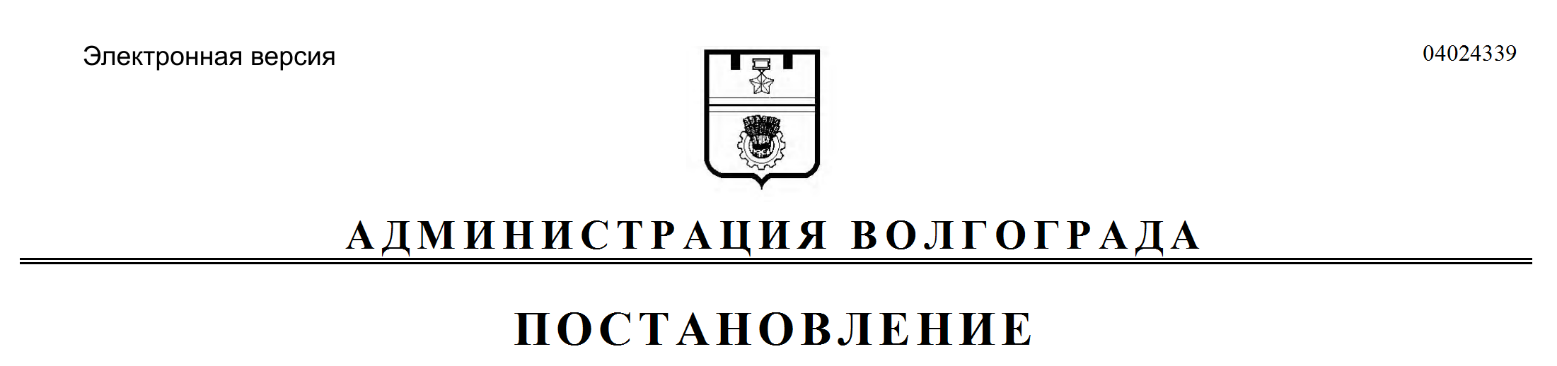 «Объемы и источники финанси-
рования Программы– общий объем финансирования Программы на 2019–2024 годы составит 23 725 626,0 тыс. рублей, из них:за счет средств федерального бюджета –2 948 149,3 тыс. рублей,за счет средств бюджета Волгограда – 3 298 637,4 тыс. рублей,за счет средств бюджета Волгоградской области – 17 478 819,3 тыс. рублей, за счет прочих безвозмездных целевых средств – 20,0 тыс. рублей,в том числе:в 2019 году – 4 059 593,2 тыс. рублей, 
из них: за счет средств федерального бюджета – 621 487,3 тыс. рублей,за счет средств бюджета Волгограда – 
623 684,8 тыс. рублей,за счет средств бюджета Волгоградской области – 2 814 401,1 тыс. рублей,за счет прочих безвозмездных целевых средств – 20,0 тыс. рублей;в 2020 году – 4 710 816,6 тыс. рублей, 
из них: за счет средств федерального бюджета – 1 786 137,1 тыс. рублей,за счет средств бюджета Волгограда – 
452 326,3 тыс. рублей,за счет средств бюджета Волгоградской области – 2 472 353,2 тыс. рублей;в 2021 году – 3 119 874,7 тыс. рублей, 
из них: за счет средств бюджета Волгограда – 
437 150,6 тыс. рублей,за счет средств бюджета Волгоградской области – 2 182 724,1 тыс. рублей;за счет средств федерального бюджета – 500 000,0 тыс. рублей,в 2022 году – 3 092 834,8 тыс. рублей, 
из них: за счет средств бюджета Волгограда – 
410 251,9 тыс. рублей,за счет средств бюджета Волгоградской области – 2 682 582,9 тыс. рублей;в 2023 году – 4 400 740,5 тыс. рублей, 
из них: за счет средств бюджета Волгограда – 
685 518,3 тыс. рублей,за счет средств бюджета Волгоградской области – 3 715 222,2 тыс. рублей;в 2024 году – 4 341 766,2 тыс. рублей, 
из них: за счет средств федерального бюджета – 40 524,9 тыс. рублей;за счет средств бюджета Волгограда – 689 705,5 тыс. рублей,за счет средств бюджета Волгоградской области – 3 611 535,8 тыс. рублейКонечные результаты Программы– доля улично-дорожной сети с асфальтобетонным покрытием составит 67%;протяженность автомобильных дорог, в отношении которых проведены первоочередные мероприятия по содержанию улично-дорожной сети Волгограда, обеспечивающие безопасность дорожного движения, составит 1921,90;протяженность автомобильных дорог, в отношении которых проведены первоочередные мероприятия по развитию и решению неотложных задач по приведению в технически исправное состояние улично-дорожной сети Волгограда вне рамок реализации федеральных проектов, составит 0,45 км;протяженность автомобильных дорог, в отношении которых проведены первоочередные мероприятия по развитию и решению неотложных задач по приведению в технически исправное состояние улично-дорожной сети Волгограда в рамках реализации федерального проекта «Дорожная сеть», составит 471,06 км;протяженность автомобильных дорог, в отношении которых проведены первоочередные мероприятия по развитию и решению неотложных задач по приведению в технически исправное состояние улично-дорожной сети Волгограда в рамках реализации федерального проекта «Жилье», составит 3,9 км;количество пассажиров, перевозимых на маршрутах общего пользования в границах городского округа город-герой Волгоград, составит 639283,9 тыс. человек;доля протяженности автомобильных дорог, в отношении которых проведены мероприятия по текущему содержанию, от общей протяженности автомобильных дорог, подлежащих текущему содержанию, составит 100%;доля освещенных улиц в общей протяженности улично-дорожной сети Волгограда составит 77,7%;снижение смертности в результате дорожно-транспортных происшествий, произошедших на автомобильных дорогах Волгограда, к уровню 2017 года произойдет в 3,5 раза;доля населения, проживающего в районах городского округа город-герой Волгоград, имеющих регулярное автобусное сообщение с центром городского округа город-герой Волгоград, в общей численности населения городского округа город-герой Волгоград составит 100%;регулярность выполнения рейсов на маршрутах регулярных перевозок по регулируемым тарифам составит 98,6%;доля населения Волгограда с шаговой транспортной доступностью составит 85%;удельный вес протяженности автомобильных дорог, в отношении которых проведены первоочередные мероприятия по приведению в технически исправное состояние улично-дорожной сети Волгограда, в общей протяженности автомобильных дорог общего пользования местного значения составит 0,02%;доля автомобильных дорог, в отношении которых выполнены мероприятия по развитию и приведению в технически исправное состояние улично-дорожной сети Волгограда, от запланированных по Программе составит 100%;доля исполненных судебных актов в отношении к общему числу предъявленных судебных актов о возложении обязанности на орган местного самоуправления по приведению в соответствие с требованиями государственного стандарта автомобильных дорог общего пользования местного значения на территории Волгограда составит 100%;удельный вес протяженности автомобильных дорог, в отношении которых проведены первоочередные мероприятия по приведению в технически исправное состояние улично-дорожной сети Волгограда в рамках реализации федерального проекта «Дорожная сеть», в общей протяженности автомобильных дорог общего пользования местного значения, составит 24,45%;доля автомобильных дорог, в отношении которых выполнены мероприятия по развитию и приведению в технически исправное состояние улично-дорожной сети Волгограда в рамках реализации федерального проекта «Дорожная сеть», от запланированных по Программе составит 100%;удельный вес протяженности автомобильных дорог, в отношении которых проведены первоочередные мероприятия по приведению в технически исправное состояние улично-дорожной сети Волгограда в рамках реализации федерального проекта «Жилье», в общей протяженности автомобильных дорог общего пользования местного значения составит 0,21%;доля автомобильных дорог, в отношении которых выполнены мероприятия по развитию и приведению в технически исправное состояние улично-дорожной сети Волгограда в рамках реализации федерального проекта «Жилье», от запланированных по Программе составит 100%;доля автомобильных дорог Волгограда, в отношении которых проведены мероприятия по инвентаризации, по отношению к общей протяженности автомобильных дорог Волгограда 100%доля светофорных объектов, оснащенных локальной системой управления, по отношению к общему числу светофорных объектов, действующих на территории Волгограда 100%».№п/пНаименование показателей достижения цели (выполнения задач)Еди-ница изме-ре-нияЦелевое значение в результате реализации ПрограммыОбоснование
(расчет с пояснениями и нормативная ссылка)12345123451.Доля улично-дорожной сети Волгограда с асфальтобетонным покрытием%67Отношение протяженности автомобильных дорог Волгограда с асфальтобетонным покрытием к общей протяженности автомобильных дорог Волгограда:1290,2 км / 1921,9км x 100% = 67%2.Протяженность автомобильных дорог, в отношении которых проведены первоочередные мероприятия по содержанию улично-дорожной сети Волгограда, обеспечивающие безопасность дорожного движениякм1921,9Протяженность автомобильных дорог согласно Перечню автомобильных дорог общего пользования местного значения Волгограда, утвержденному постановлением главы Волгограда от 16 октября 2008 г. № 2143 «Об утверждении Перечня автомобильных дорог общего пользования местного значения Волгограда» (далее – Перечень автомобильных дорог Волгограда), с учетом протяженности объектов, построенных в ходе реализации Программы;постановление главы Волгограда от 16 октября 2008 г. № 2143 «Об утверждении Перечня автомобильных дорог общего пользования местного значения Волгограда»3.Протяженность автомобильных дорог, в отношении которых проведены первоочередные мероприятия по развитию и решению неот-ложных задач по приведению в технически исправное состояние улично-дорожной сети Волгоградакм0,45Постановления администрации Волгограда от 28 декабря 2017 г. № 2002 «О предоставлении бюджетных инвестиций за счет средств бюджета Волгограда на строительство объекта капитального строительства муниципаль-ной собственности Волгограда «Строительство проезда по
ул. им. милиционера Буханцева
(в границах от ул. Елецкой до
ул. Ростовской) в Ворошиловском районе Волгограда», от 14 февраля 2020 г. № 143 «О предоставлении бюджетных инвестиций за счет средств бюджета Волгограда3.Протяженность автомобильных дорог, в отношении которых проведены первоочередные мероприятия по развитию и решению неот-ложных задач по приведению в технически исправное состояние улично-дорожной сети Волгоградакм0,45на реконструкцию объекта капитального строительства муниципальной собственности Волгограда «Реконструкция
ул. им. Шурухина (от ул. Ополченской до ул. Латошинской)
на участке от ул. им. Жолудева до ул. Ополченской в Тракторозаводском районе г. Волгограда»4.Протяженность автомобильных дорог, в отношении которых проведены первоочередные мероприятия по развитию и решению неотложных задач по приведению в технически исправное состояние улично-дорожной сети Волгограда в рамках реализации федерального проекта «Дорожная сеть»км471,06Законы Волгоградской области
от 07 декабря 2018 г. № 134-ОД «Об областном бюджете на
2019 год и на плановый период 2020 и 2021 годов», от 21 ноября 2019 г. № 97-ОД «Об областном бюджете на 2020 год и на плановый период 2021 и 2022 годов»,постановления администрации Волгограда от 08 апреля 2019 г.
№ 379 «О предоставлении бюджетных инвестиций за счет средств бюджета Волгограда на строительство объекта капитального строительства муниципальной собственности Волгограда «Дорога по ул. Пожарского
(от ул. Санаторная до ул. им. Григория Засекина) в Кировском районе г. Волгограда», от 15 марта 2018 г. № 297 «О предоставлении бюджетных инвестиций за счет средств бюджета Волгограда на реконструкцию объекта капитального строительства муниципальной собственности Волгограда «Реконструкция ул. Героев Тулы (от дороги на г. Волжскийдо ул. Латошинской)», от 10 апреля 2019 г. № 396 «О предоставлении бюджетных инвестиций за счет средств бюджета Волгограда на строительство объекта капитального строительства муниципальной собственности Волгограда «Строительство ул. Электролесовской (от ул. Автомобилистов до примыкания к проезду вдоль торгово-развлекательного комплекса «Акварель») в Советском и Кировском районах Волгограда)», от 24 марта 2016 г. № 399 «О предоставлении бюджетных инвестиций за счет средств бюджета Волгограда на реконструкцию объекта капитального строительства муниципальной собственности Волгограда «Реконструкция ул. Ангарской в границах от
ул. им. Римского-Корсакова до автозаправочной станции в Дзержинском районе Волгограда»5.Протяженность автомобильных дорог, в отношении которых проведены первоочередные мероприятия по развитию и решению неотложных задач по приведению в технически исправное состояние улично-дорожной сети Волгограда в рамках реализации федерального проекта «Жилье»км3,9Законы Волгоградской области
от 07 декабря 2018 г. № 134-ОД «Об областном бюджете на
2019 год и на плановый период 2020 и 2021 годов», от 21 октября 2019 г. № 97-ОД «Об областном бюджете на 2020 год и на плановый период 2021 и 2022 годов», постановление администрации Волгограда от 26 августа 2016 г. № 1337 «О предоставлении бюджетных инвестиций из бюджета Волгограда на строительство объекта муниципальной собственности Волгограда «Жилая заст-ройка в комплексе с объектами жилищно-коммунальной, социальной и общественно-деловой инфраструктуры по ул. Родниковая в Советском районе г. Волго-града. Подъездная автомобильная дорога по ул. Родниковая. II очередь строительства. 2 пусковой комплекс. I этап», постановления администрации Волгограда
от 06 октября 2020 г. № 980
«О предоставлении бюджетных инвестиций за счет средств бюджета Волгограда на строительство объекта капитального строительства муниципальной собственности Волгограда «Строительство улицы № 10 от ул. Родниковая до ул. им. Добрушина в Советском районе г. Волгограда», от 06 октября 2020 г. № 979 «О предоставлении бюджетных инвестиций за счет средств бюджета Волгограда на строительство объекта капитального строительства муниципальной собственности Волгограда «Строительство ул. им. Добрушина от ул. им. Тюленева до улицы № 10 в Советском р-не
г. Волгограда»6.Количество пассажиров, перевозимых на маршрутах общего пользования в границах городского округа город-герой Волгоградтыс. чел.639283,9В 2019 году прогнозируемое количество пассажиров составит 109370,8 тыс. человек (прирост пассажиропотока на 2% за счет оптимизации маршрутной сети).В 2020–2022 годах прогнозируемое количество пассажиров составит 104061,6 тыс. человек. В 2023 году прогнозируемое количество пассажиров составит 107263,3 тыс. человек. В 2024 году прогнозируемое количество пассажиров составит 110465,0 тыс. человек7.Доля протяженности автомобильных дорог, в отношении которых проведе-ны мероприятия по сохранению технически исправного состояния автомобильных дорог, в общей протяженности автомобильных дорог общего пользования местного значения, в отношении которых проведены первоочередные мероприятия по текущему содержанию%100Отношение протяженности автомобильных дорог, в отношении которых проведены мероприятия по текущему содержанию, к протяженности автомобильных дорог в отношении которых осуществляется текущее содержание:1785,51 тыс. м / 1785,51 тыс. м x 100% = 100%8.Доля освещенных улиц в общей протяженности улично-дорожной сети Волгограда%77,7В 2018 году протяженность улично-дорожной сети Волгограда составляет 1917,8 км, протяженность освещенных частей улиц – 1382,1 км. Доля освещенных улиц в общей протяженности улично-дорожной сети Волгограда на конец 2018 года составила 72%:1382,1 / 1917,8 x 100% = 72%.За период реализации Программы на улично-дорожной сети Волгограда за счет реализации указанного концессионного соглашения в 2019–2021 годах планируется построить 3792 светоточки или 114 км новых линий наружного освещения.С = Сп / Со x 100%, где: Сп – протяженность освещенных частей улиц с учетом вновь построенных на улично-дорожной сети Волгограда в рамках Программы (1494,1 км), Со – общая протяженность улично-дорожной сети Волгограда (1921,90 км):1494,1 / 1921,90 x 100% = 77,7%.Показатель рассчитан как соотношение освещенных частей улиц Волгограда к общей протяженности улично-дорожной сети Волгограда.2019 год – 73,8%,2020 год – 75,8%,2021 год – 77,7%,2022 год – 77,7%,2023 год – 77,7%,2024 год – 77,7%9.Снижение смертности в результате ДТП,произошедших на автомобильных дорогах Волгограда,
к уровню
2017 годараз3,5Отношение количества смертных случаев в результате ДТП, произошедших в 2017 году, к прогнозируемому количеству смертных случаев по итогам реализации мероприятий Программы:63 / 18 = 3,5 раза10.Доля населения, проживающего в районах городского округа город-герой Волгоград, имеющих регулярное автобусное сообщение с центром городского округа город-герой Волго-град, в общей численности населения городского округа город-герой Волгоград%100Отношение численности населения, проживающего в районах городского округа город-герой Волгоград, имеющих регулярное пассажирское транспортное сообщение с центром городского округа город-герой Волгоград, к общей численности населения городского округа город-герой Волгоград (О):О = Чп / Чв x 100%, где:Чп – численность населения, проживающего в районах городского округа город-герой Волгоград, имеющих регулярное пассажирское транспортное сообщение с центром городского округа город-герой Волгоград;Чв – общая численность населения городского округа город-герой Волгоград11.Регулярность выполнения рейсов на маршрутах регулярных перевозок по регулируемым тарифам%98,6Отношение фактического количества рейсов на муниципальных маршрутах регулярных перевозок по регулируемым тарифам к плановому количеству рейсов, установленному соглашениями (муниципальными контрактами, договорами) с перевозчиками, осуществляющими перевозки по регулируемым тарифам.В 2018 году плановое количестворейсов – 2419973, по оценке фактическое количество рейсов – 2376402. Регулярность = 2376402 / 2419973 x 100% = 98,2%.В 2019–2020 годах увеличение выполнения плана рейсов на 0,2% даст увеличение фактического выполнения количества рейсов порядка 4750 в год, на 2020–2024 годы показатель оставлен на уровне 2020 года (98,6%)12.Доля населения Волгограда с шаговой транспортной доступностью%85Доля населения Волгограда с шаговой транспортной доступностью определяется на основании расчета численности населения, проживающего в домах, расположенных в пределах 500 м до ближайшей остановки общественного пассажирского транспорта Волгограда.На 2019 год доля населения с шаговой транспортной доступностью составляет (по прогнозу):811,5 / 1014,4 x 100% = 80%.На период с 2020 по 2024 год планируется увеличение охвата населения шаговой транспортной доступностью на 1% ежегодно13.Удельный вес протяженности автомобильных дорог, в отно-шении которых проведены первоочередные мероприятия по приведению в технически исправное состояние улично-дорожной сети Волгограда,
в общей протяженности автомобильных дорог общего пользования местного значения%0,023Показатель рассчитан как соотношение общей протяженности улично-дорожной сети Волгограда, в отношении которой будут выполнены мероприятия по приведению в технически исправное состояние, к общей протяженности автомобильных дорог Волгограда:0,45 / 1921,9 x 100% = 0,023%14.Доля автомобильных дорог, в отношении которых выполнены мероприятия по развитию и приведению в технически исправное состояние улично-дорожной сети Волгограда, от запланированных по Программе%100Программой запланировано 0,45 км дорог, в отношении которых будут выполнены мероприятия по развитию и приведению в технически исправное состояние:0,45 / 0,45 x 100% = 100%.Показатель рассчитан как соотношение протяженности дорог к запланированной протяженности дорог в процентах15.Удельный вес протяженности автомобильных дорог, в отно-шении которых проведены первоочередные мероприятия по приведению в технически ис-правное состояние улично-дорожной сети Волгограда в рамках реализации феде-рального проекта «Дорожная сеть», в общей протяженности автомобильных дорог общего пользования местного значения%24,45Показатель рассчитан как соотношение общей протяженности улично-дорожной сети Волгограда, в отношении которой будут выполнены мероприятия по приведению в технически исправное состояние в рамках реализации федерального проекта «Дорожная сеть», к общей протяженности автомобильных дорог Волгограда:471,06 / 1921,9 x 100% = 24,45%, где: 471,06 = 1,871 + 8,005 + 408,3416.Доля автомобильных дорог, в отношении которых выполнены мероприятия по развитию и приведению в технически исправное состояние улично-дорожной сети Волгограда в рамках реализации федерального проекта «Дорожная сеть», от запланированных по Программе%100Показатель рассчитан как соотношение протяженности дорог к запланированной протяженности дорог в процентах: 471,06 / 471,06 x 100% = 100%.Программой запланировано
418,22 км дорог, в отношении которых будут выполнены мероприятия по развитию и приведению в технически исправное состояние:471,06 = 1,871 + 8,005 + 408,3417.Удельный вес протяженности автомобильныхдорог, в отноше-нии которых проведены первоочередные мероприятия по приведению в технически исправное состояние улично-дорожной сети Волгограда в рамках реали-зации федераль-ного проекта «Жилье», в общей протяженности автомобильных дорог общего пользования местного значения%0,21Показатель рассчитан как соотношение общей протяженности улично-дорожной сети Волго-града, в отношении которой будут выполнены мероприятия по приведению в технически исправное состояние в рамках реализации федерального проекта «Жилье»,
к общей протяженности автомобильных дорог Волгограда:3,89 / 1921,9 x 100% = 0,21%18.Доля автомобильных дорог, в отношении которых выполнены мероприятия по развитию и приведению в технически исправное состояние улично-дорожной сети Волгограда в рамках реализации федерального проекта «Жилье», от запланированных по Программе%100Программой запланировано
3,89 км дорог, в отношении которых будут выполнены мероприятия по развитию и приведению в технически исправное состояние:3,89 / 3,89 x 100% = 100%. Показатель рассчитан как соотношение протяженности дорог к запланированной протяженности дорог в процентах19.Доля исполненных судебных актов в отно-шении к общему числу предъ-явленных судебных актов о возложении обязанности на орган местного самоуправления по приведению в соответствие с требованиями государственно-го стандарта автомобильных дорог общего пользования местного значения на территории Волгограда%100Показатель рассчитан как соотношение количества предъявленных судебных актов к количеству исполненных судебных актов в процентах:13 / 13 х 100% = 100%20.Доля автомобильных дорог Волгограда,
в отношении которых проведены мероприятия по инвентаризации, по отношению к общей протяженности автомобильных дорог Волгограда%100Показатель рассчитан как соотношение протяженности автомобильных дорог, в отношении которых проведены мероприятия по инвентаризации, к общей протяженности автомобильных дорог Волгограда:1921,9 / 1921,9 = 100%21.Доля светофорных объектов, оснащенных локальной системой управления, по отношению к общему числу светофорных объектов, действующих на территории Волгограда%16,5Показатель рассчитан как соотношение количества светофорных объектов, оснащенных локальной системой управления, к общему числу светофорных объектов, действующих на территории Волгограда:44 / 267 x 100% = 16,5%